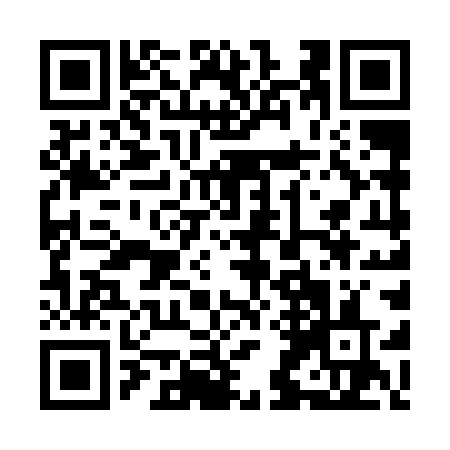 Prayer times for Harwood Plains, Ontario, CanadaWed 1 May 2024 - Fri 31 May 2024High Latitude Method: Angle Based RulePrayer Calculation Method: Islamic Society of North AmericaAsar Calculation Method: HanafiPrayer times provided by https://www.salahtimes.comDateDayFajrSunriseDhuhrAsrMaghribIsha1Wed4:165:511:016:028:119:472Thu4:145:501:016:028:129:493Fri4:125:481:016:038:149:504Sat4:105:471:016:048:159:525Sun4:085:461:016:058:169:546Mon4:065:441:006:058:179:567Tue4:045:431:006:068:199:588Wed4:025:421:006:078:209:599Thu4:005:401:006:088:2110:0110Fri3:595:391:006:088:2210:0311Sat3:575:381:006:098:2310:0512Sun3:555:361:006:108:2510:0713Mon3:535:351:006:108:2610:0814Tue3:515:341:006:118:2710:1015Wed3:505:331:006:128:2810:1216Thu3:485:321:006:128:2910:1417Fri3:465:311:006:138:3010:1518Sat3:445:301:006:148:3110:1719Sun3:435:291:006:148:3310:1920Mon3:415:281:006:158:3410:2121Tue3:405:271:016:168:3510:2222Wed3:385:261:016:168:3610:2423Thu3:375:251:016:178:3710:2524Fri3:355:241:016:188:3810:2725Sat3:345:231:016:188:3910:2926Sun3:325:231:016:198:4010:3027Mon3:315:221:016:198:4110:3228Tue3:305:211:016:208:4210:3329Wed3:295:201:016:218:4310:3530Thu3:275:201:026:218:4410:3631Fri3:265:191:026:228:4410:38